Az Európai Unió Hivatalos Lapjának Kiegészítő Kiadványa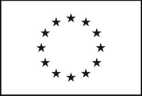 Információ és online formanyomtatványok: http://simap.ted.europa.euTájékoztató az eljárás eredményéről - szerződések a honvédelem és a biztonságterületén2009/81/EK irányelvI. szakasz: AjánlatkérőI.1) Név, cím és kapcsolattartási pont(ok)I.2) Az ajánlatkérő típusa (a 2004/18/EK irányelv szerinti ajánlatkérő által közzétett hirdetmény esetén)I.3) Fő tevékenységI.4) Beszerzés más ajánlatkérők nevébenII. szakasz: A szerződés tárgyaII.1) MeghatározásII.2) A szerződés(ek) végleges összértékeIV. szakasz: EljárásIV.1) Az eljárás fajtájaIV.2) Bírálati szempontokIV.3) Adminisztratív információkV. szakasz: Az eljárás eredményeA szerződés száma: [ ] [ ] [ ] Rész száma: [ ] [ ] [ ] Elnevezés:      --------------------------------------------- (Ez a szakasz szükség szerint több példányban is használható) --------------------------------VI. szakasz: Kiegészítő információkVI.1) Európai uniós alapokra vonatkozó információkVI.2) További információk: (adott esetben)VI.3) Jogorvoslati eljárásVI.4) E hirdetmény feladásának időpontja: [ ][ ]/[ ][ ]/[ ][ ][ ][ ]  (nap/hónap/év)A. mellékletTovábbi címek és kapcsolattartási pontokI) A másik ajánlatkérő címe(i), amely nevében az ajánlatkérő a beszerzést végzi----------------------------------------- (Ez a szakasz szükség szerint több példányban is használható) -----------------------------------------C3. melléklet – Honvédelem és biztonságA II. szakaszban (A szerződés tárgya) említett szolgáltatási kategóriák2009/81/EK irányelvD3. melléklet – Honvédelem és biztonságAjánlati/részvételi felhívásnak az Európai Unió Hivatalos Lapjában (HL) történőközzététele nélkül megvalósított beszerzés indokolása2009/81/EK irányelvKérjük, az alábbiakban adja meg az Európai Unió Hivatalos Lapjában ajánlati/részvételi felhívás közzététele nélkül megvalósított beszerzés indokolását. Az indokolásnak meg kell felelnie a 2009/81/EK irányelv követelményeinek. (jelölje be a megfelelő rovatot/rovatokat és az alábbiakban adja meg a további információkat)1) Közbeszerzési eljárást megindító hirdetmény előzetes, a HL-ben való közzététele nélküli, tárgyalásos eljárás alkalmazásának a 2009/81/EK irányelv 28. cikke alapján történő indokolása Nem érkeztek be, illetve nem megfelelő ajánlatok/részvételi jelentkezések érkeztek be:◯ meghívásos eljárás keretében,◯ hirdetmény közzétételével induló tárgyalásos eljárás,◯ versenypárbeszéd keretében. A meghívásos eljárás, az ajánlati felhívás előzetes közzétételével induló tárgyalásos eljárás vagy a versenypárbeszéd keretében nem nyújtottak be érvényes vagy elfogadható ajánlatokat. Csak azok az ajánlattevők vettek részt a tárgyaláson, amelyek megfeleltek a minőségi kiválasztási követelményeknek. Valamilyen válság miatt előállt helyzet sürgőssége összeegyeztethetetlen a meghívásos és a hirdetmény közzétételével induló tárgyalásos eljárás esetén előírt határidőkkel. Az ajánlatkérő által előre nem látható okból előállt rendkívüli sürgősség, a megfelelő irányelvben megállapított szigorú feltételekkel összhangban.Az építési beruházás kivitelezését, az áruk szállítását vagy a szolgáltatások teljesítését kizárólag egy meghatározott ajánlattevő képes teljesíteni, a következő okok miatt: műszaki, kizárólagos jogok védelme. A szerződés a 2009/81/EK irányelv 13. cikkében említettektől eltérő kutatási és fejlesztési szolgáltatásokra vonatkozik. (csak szolgáltatás és árubeszerzés esetén) A szóban forgó termékeket kizárólag kutatási, kísérleti, vizsgálati vagy fejlesztési céllal gyártják, az irányelvben megállapított feltételek szerint. (csak szolgáltatás és árubeszerzés esetén) Kiegészítő építési beruházás/árubeszerzés/szolgáltatás megrendelésére került sor az irányelvben megállapított szigorú feltételeknek megfelelően. Árutőzsdén jegyzett és beszerzett áruk esetén.Különösen kedvező feltételek mellett történő árubeszerzés: az üzleti tevékenységét végleg beszüntető szállítótól, csődeljárás, felszámolási eljárás vagy hasonló eljárás során történő értékesítés keretében. A korábbi építési beruházás/szolgáltatás megismétlését jelentő új építési beruházás/szolgáltatás megrendelésére került sor, az irányelvben megállapított szigorú feltételeknek megfelelően. A külföldön bevetett vagy bevetendő tagállami fegyveres vagy biztonsági erőknek nyújtott légi és tengeri szállítási szolgáltatásokra vonatkozó szerződés, az irányelvben megállapított szigorú feltételek szerint2) A HL-ben közzétett ajánlati/részvételi felhívás nélkül megvalósított beszerzés egyéb indokolása◯ A szerződés tárgyát az irányelv IIB. mellékletében szereplő szolgáltatások képezik.◯ A szerződés nem tartozik az irányelv hatálya alá.A fent említett lerövidített határidő igénybevétele érdekében a megfelelő fenti rovat(ok) megjelölésén felül kérjük, adjon világos és érthető magyarázatot arra, hogy az ajánlati/részvételi felhívásnak az Európai Unió Hivatalos Lapjában történő közzététele nélküli beszerzés miért jogszerű. Minden esetben adja meg a vonatkozó tényeket, és adott esetben azok jogi értékelését a 2009/81/EK irányelv cikkeivel összhangban: (maximum 500 szóban)Hivatalos név:Hivatalos név:Nemzeti azonosító: (ha ismert)Postai cím:Postai cím:Postai cím:Város:Postai irányítószám:Ország:Kapcsolattartási pont(ok):Címzett: Kapcsolattartási pont(ok):Címzett: Telefon:E-mail:E-mail:Fax:Internetcím(ek): (adott esetben)Az ajánlatkérő általános címe: (URL)A felhasználói oldal címe: (URL)Elektronikus hozzáférés az információkhoz: (URL)Az ajánlatok és a részvételi jelentkezések elektronikus benyújtása: (URL)Internetcím(ek): (adott esetben)Az ajánlatkérő általános címe: (URL)A felhasználói oldal címe: (URL)Elektronikus hozzáférés az információkhoz: (URL)Az ajánlatok és a részvételi jelentkezések elektronikus benyújtása: (URL)Internetcím(ek): (adott esetben)Az ajánlatkérő általános címe: (URL)A felhasználói oldal címe: (URL)Elektronikus hozzáférés az információkhoz: (URL)Az ajánlatok és a részvételi jelentkezések elektronikus benyújtása: (URL)◯ Minisztérium vagy egyéb nemzeti vagy szövetségi hatóság, valamint regionális vagy helyi részlegeik ◯ Nemzeti vagy szövetségi iroda/hivatal◯ Regionális vagy helyi hatóság◯ Regionális vagy helyi iroda/hivatal◯ Közjogi intézmény◯ Európai intézmény/ügynökség vagy nemzetközi szervezet◯ Egyéb: (nevezze meg)      (a 2004/18/EK irányelv szerinti ajánlatkérő által közzétett hirdetmény esetén)(a 2004/17/EK irányelv szerinti ajánlatkérő által közzétett hirdetmény esetén) Általános közszolgáltatások Honvédelem Közrend és biztonság Környezetvédelem Gazdasági és pénzügyek Egészségügy Lakásszolgáltatás és közösségi rekreáció  Szociális védelem Szabadidő, kultúra és vallás Oktatás Egyéb: (nevezze meg)        Gáz- és hőenergia termelése, szállítása és elosztása Villamos energia  Földgáz és kőolaj feltárása és kitermelése  Szén és más szilárd tüzelőanyag feltárása és kitermelése  Víz Postai szolgáltatások  Vasúti szolgáltatások Városi vasúti, villamos-, trolibusz- és autóbusz-szolgáltatások Kikötői tevékenységek Repülőtéri tevékenységek Egyéb: (nevezze meg)      Az ajánlatkérő más ajánlatkérők nevében végzi a beszerzést:  ◯ igen  ◯ nem (igen válasz esetén, ezekre az ajánlatkérőkre vonatkozóan további információkat az A. mellékletben adhat meg.)II.1.1) Az ajánlatkérő által a szerződéshez rendelt elnevezésII.1.1) Az ajánlatkérő által a szerződéshez rendelt elnevezésII.1.1) Az ajánlatkérő által a szerződéshez rendelt elnevezésII.1.1) Az ajánlatkérő által a szerződéshez rendelt elnevezésII.1.1) Az ajánlatkérő által a szerződéshez rendelt elnevezésII.1.1) Az ajánlatkérő által a szerződéshez rendelt elnevezésII.1.2) A szerződés típusa és a teljesítés helye(csak azt a kategóriát válassza – építési beruházás, árubeszerzés vagy szolgáltatásmegrendelés –, amelyik a leginkább megfelel a szerződés vagy a közbeszerzés(ek) tárgyának)II.1.2) A szerződés típusa és a teljesítés helye(csak azt a kategóriát válassza – építési beruházás, árubeszerzés vagy szolgáltatásmegrendelés –, amelyik a leginkább megfelel a szerződés vagy a közbeszerzés(ek) tárgyának)II.1.2) A szerződés típusa és a teljesítés helye(csak azt a kategóriát válassza – építési beruházás, árubeszerzés vagy szolgáltatásmegrendelés –, amelyik a leginkább megfelel a szerződés vagy a közbeszerzés(ek) tárgyának)II.1.2) A szerződés típusa és a teljesítés helye(csak azt a kategóriát válassza – építési beruházás, árubeszerzés vagy szolgáltatásmegrendelés –, amelyik a leginkább megfelel a szerződés vagy a közbeszerzés(ek) tárgyának)II.1.2) A szerződés típusa és a teljesítés helye(csak azt a kategóriát válassza – építési beruházás, árubeszerzés vagy szolgáltatásmegrendelés –, amelyik a leginkább megfelel a szerződés vagy a közbeszerzés(ek) tárgyának)II.1.2) A szerződés típusa és a teljesítés helye(csak azt a kategóriát válassza – építési beruházás, árubeszerzés vagy szolgáltatásmegrendelés –, amelyik a leginkább megfelel a szerződés vagy a közbeszerzés(ek) tárgyának)◯ Építési beruházás◯ Építési beruházás◯ Árubeszerzés◯ Árubeszerzés◯ Szolgáltatások◯ Szolgáltatások Kivitelezés Tervezés és kivitelezés Kivitelezés, bármilyen eszközzel, módon, az ajánlatkérő által meghatározott követelményeknek megfelelően Kivitelezés Tervezés és kivitelezés Kivitelezés, bármilyen eszközzel, módon, az ajánlatkérő által meghatározott követelményeknek megfelelően◯ Adásvétel◯ Lízing◯ Bérlet◯ Részletvétel◯ Ezek kombinációja◯ Adásvétel◯ Lízing◯ Bérlet◯ Részletvétel◯ Ezek kombinációjaSzolgáltatási kategória száma: [ ] [ ]A szolgáltatási kategóriákat lásd a C3. mellékletbenA 21-26. szolgáltatási kategóriákra vonatkozó szerződés esetében (lásd a C3. mellékletet) egyetért-e a hirdetmény közzétételével?◯ igen ◯ nemSzolgáltatási kategória száma: [ ] [ ]A szolgáltatási kategóriákat lásd a C3. mellékletbenA 21-26. szolgáltatási kategóriákra vonatkozó szerződés esetében (lásd a C3. mellékletet) egyetért-e a hirdetmény közzétételével?◯ igen ◯ nemA teljesítés helye:A teljesítés helye:A teljesítés helye:A teljesítés helye:A teljesítés helye:A teljesítés helye:NUTS-kód  [ ] [ ] [ ] [ ] [ ]NUTS-kód  [ ] [ ] [ ] [ ] [ ]NUTS-kód  [ ] [ ] [ ] [ ] [ ]NUTS-kód  [ ] [ ] [ ] [ ] [ ]NUTS-kód  [ ] [ ] [ ] [ ] [ ]NUTS-kód  [ ] [ ] [ ] [ ] [ ]NUTS-kód  [ ] [ ] [ ] [ ] [ ]NUTS-kód  [ ] [ ] [ ] [ ] [ ]NUTS-kód  [ ] [ ] [ ] [ ] [ ]NUTS-kód  [ ] [ ] [ ] [ ] [ ]NUTS-kód  [ ] [ ] [ ] [ ] [ ]NUTS-kód  [ ] [ ] [ ] [ ] [ ]II.1.3) Keretmegállapodásra vonatkozó információk (adott esetben)A hirdetmény keretmegállapodás megkötésére irányul  II.1.3) Keretmegállapodásra vonatkozó információk (adott esetben)A hirdetmény keretmegállapodás megkötésére irányul  II.1.3) Keretmegállapodásra vonatkozó információk (adott esetben)A hirdetmény keretmegállapodás megkötésére irányul  II.1.3) Keretmegállapodásra vonatkozó információk (adott esetben)A hirdetmény keretmegállapodás megkötésére irányul  II.1.3) Keretmegállapodásra vonatkozó információk (adott esetben)A hirdetmény keretmegállapodás megkötésére irányul  II.1.3) Keretmegállapodásra vonatkozó információk (adott esetben)A hirdetmény keretmegállapodás megkötésére irányul  II.1.4) A szerződés vagy a beszerzés(ek) rövid meghatározása:II.1.4) A szerződés vagy a beszerzés(ek) rövid meghatározása:II.1.4) A szerződés vagy a beszerzés(ek) rövid meghatározása:II.1.4) A szerződés vagy a beszerzés(ek) rövid meghatározása:II.1.4) A szerződés vagy a beszerzés(ek) rövid meghatározása:II.1.4) A szerződés vagy a beszerzés(ek) rövid meghatározása:II.1.5) Közös közbeszerzési szójegyzék (CPV) II.1.5) Közös közbeszerzési szójegyzék (CPV) II.1.5) Közös közbeszerzési szójegyzék (CPV) II.1.5) Közös közbeszerzési szójegyzék (CPV) II.1.5) Közös közbeszerzési szójegyzék (CPV) II.1.5) Közös közbeszerzési szójegyzék (CPV) Fő szójegyzékFő szójegyzékFő szójegyzékFő szójegyzékKiegészítő szójegyzék (adott esetben)Fő tárgy [ ][ ] . [ ][ ] . [ ][ ] . [ ][ ] - [ ][ ][ ] . [ ][ ] . [ ][ ] . [ ][ ] - [ ][ ][ ] . [ ][ ] . [ ][ ] . [ ][ ] - [ ][ ][ ] . [ ][ ] . [ ][ ] . [ ][ ] - [ ][ ][ ][ ][ ] - [ ]            [ ][ ][ ][ ] - [ ]További tárgy(ak)[ ][ ] . [ ][ ] . [ ][ ] . [ ][ ] - [ ][ ][ ] . [ ][ ] . [ ][ ] . [ ][ ] - [ ][ ][ ] . [ ][ ] . [ ][ ] . [ ][ ] - [ ][ ][ ] . [ ][ ] . [ ][ ] . [ ][ ] - [ ][ ][ ] . [ ][ ] . [ ][ ] . [ ][ ] - [ ][ ][ ] . [ ][ ] . [ ][ ] . [ ][ ] - [ ][ ][ ] . [ ][ ] . [ ][ ] . [ ][ ] - [ ][ ][ ] . [ ][ ] . [ ][ ] . [ ][ ] - [ ][ ][ ] . [ ][ ] . [ ][ ] . [ ][ ] - [ ][ ][ ] . [ ][ ] . [ ][ ] . [ ][ ] - [ ][ ][ ] . [ ][ ] . [ ][ ] . [ ][ ] - [ ][ ][ ] . [ ][ ] . [ ][ ] . [ ][ ] - [ ][ ][ ] . [ ][ ] . [ ][ ] . [ ][ ] - [ ][ ][ ] . [ ][ ] . [ ][ ] . [ ][ ] - [ ][ ][ ] . [ ][ ] . [ ][ ] . [ ][ ] - [ ][ ][ ] . [ ][ ] . [ ][ ] . [ ][ ] - [ ][ ][ ][ ][ ] - [ ]            [ ][ ][ ][ ] - [ ][ ][ ][ ][ ] - [ ]            [ ][ ][ ][ ] - [ ][ ][ ][ ][ ] - [ ]            [ ][ ][ ][ ] - [ ][ ][ ][ ][ ] - [ ]            [ ][ ][ ][ ] - [ ]II.2.1) A szerződés(ek) végleges összértéke (Csak a végleges összértéket kérjük megadni számokkal, az összes szerződést, részt, meghosszabbítást és opciót beleértve; az egyes szerződésekre vonatkozó információkkal kapcsolatban töltse ki az V. szakaszt  (Az eljárás eredménye))Áfa nélkülÁfával Áfakulcs (%)Érték: [ ] [ ] [ ] [ ] [ ] [ ] [ ] [ ] [ ] [ ] [ ] [ ] , [ ] [ ]Pénznem: [ ] [ ] [ ]vagyA figyelembe vett, legalacsonyabb ellenszolgáltatást tartalmazó ajánlat[ ] [ ] [ ] [ ] [ ] [ ] [ ] [ ] [ ] [ ] [ ] [ ] , [ ] [ ] ésa legmagasabb ellenszolgáltatást tartalmazó ajánlat[ ] [ ] [ ] [ ] [ ] [ ] [ ] [ ] [ ] [ ] [ ] [ ] , [ ] [ ]Pénznem: [ ] [ ] [ ]◯◯◯◯[ ] [ ] , [ ][ ] [ ] , [ ]◯ Meghívásos◯ Gyorsított meghívásos◯ versenypárbeszéd keretében◯ Hirdetmény közzétételével induló tárgyalásos◯ Gyorsított tárgyalásos◯ Meghívásos◯ Gyorsított meghívásos◯ versenypárbeszéd keretében◯ Hirdetmény nélküli tárgyalásosAjánlati/részvételi felhívásnak az Európai Unió Hivatalos Lapjában történő közzététele nélkül megvalósított beszerzés esetén az ajánlatkérőnek indokolnia kell döntését: töltse ki a D3. mellékletet.IV.2.1) Bírálati szempontok (jelölje be a megfelelő rovatot/rovatokat)IV.2.1) Bírálati szempontok (jelölje be a megfelelő rovatot/rovatokat)IV.2.1) Bírálati szempontok (jelölje be a megfelelő rovatot/rovatokat)IV.2.1) Bírálati szempontok (jelölje be a megfelelő rovatot/rovatokat)◯ A legalacsonyabb összegű ellenszolgáltatás vagy◯ Az összességében legelőnyösebb ajánlat az alábbiak szerint◯ A legalacsonyabb összegű ellenszolgáltatás vagy◯ Az összességében legelőnyösebb ajánlat az alábbiak szerint◯ A legalacsonyabb összegű ellenszolgáltatás vagy◯ Az összességében legelőnyösebb ajánlat az alábbiak szerint◯ A legalacsonyabb összegű ellenszolgáltatás vagy◯ Az összességében legelőnyösebb ajánlat az alábbiak szerintRészszempontSúlyszámRészszempontSúlyszám1. [                                                        ]2. [                                                        ]3. [                                                        ]4. [                                                        ]5. [                                                        ][                 ][                 ][                 ][                 ][                 ]6.  [                                                        ]7.  [                                                        ]8.  [                                                        ]9.  [                                                        ]10.[                                                        ][                 ][                 ][                 ][                 ][                 ]IV.2.2) Elektronikus árlejtésre vonatkozó információk Elektronikus árlejtést alkalmaztak  ◯ igen    ◯  nemIV.2.2) Elektronikus árlejtésre vonatkozó információk Elektronikus árlejtést alkalmaztak  ◯ igen    ◯  nemIV.2.2) Elektronikus árlejtésre vonatkozó információk Elektronikus árlejtést alkalmaztak  ◯ igen    ◯  nemIV.2.2) Elektronikus árlejtésre vonatkozó információk Elektronikus árlejtést alkalmaztak  ◯ igen    ◯  nemIV.3.1) Az ajánlatkérő által az aktához rendelt hivatkozási szám: (adott esetben)IV.3.2) Az adott szerződésre vonatkozóan sor került korábbi közzétételre      ◯ igen    ◯  nem(igen válasz esetén, töltse ki a megfelelő rovatokat)◯ Előzetes tájékoztató              ◯ Felhasználói oldalon közzétett hirdetményA hirdetmény száma a Hivatalos Lapban: [ ] [ ] [ ] [ ]/S[ ] [ ] [ ]- [ ] [ ] [ ] [ ] [ ] [ ]    [ ][ ]/[ ][ ]/[ ][ ][ ][ ] (nap/hónap/év) Ajánlati/részvételi felhívásA hirdetmény száma a Hivatalos Lapban: [ ] [ ] [ ] [ ]/S[ ] [ ] [ ]- [ ] [ ] [ ] [ ] [ ] [ ]    [ ][ ]/[ ][ ]/[ ][ ][ ][ ] (nap/hónap/év) Önkéntes előzetes átláthatóságra vonatkozó hirdetmény A hirdetmény száma a Hivatalos Lapban: [ ] [ ] [ ] [ ]/S[ ] [ ] [ ]- [ ] [ ] [ ] [ ] [ ] [ ]    [ ][ ]/[ ][ ]/[ ][ ][ ][ ] (nap/hónap/év) Egyéb korábbi közzététel (adott esetben) A hirdetmény száma a Hivatalos Lapban: [ ] [ ] [ ] [ ]/S[ ] [ ] [ ]- [ ] [ ] [ ] [ ] [ ] [ ]    [ ][ ]/[ ][ ]/[ ][ ][ ][ ] (nap/hónap/év)A hirdetmény száma a Hivatalos Lapban: [ ] [ ] [ ] [ ]/S[ ] [ ] [ ]- [ ] [ ] [ ] [ ] [ ] [ ]    [ ][ ]/[ ][ ]/[ ][ ][ ][ ] (nap/hónap/év)V.1) Az eljárást lezáró döntés meghozatalának időpontja: [ ][ ]/[ ][ ]/[ ][ ][ ][ ] (nap/hónap/év)V.1) Az eljárást lezáró döntés meghozatalának időpontja: [ ][ ]/[ ][ ]/[ ][ ][ ][ ] (nap/hónap/év)V.1) Az eljárást lezáró döntés meghozatalának időpontja: [ ][ ]/[ ][ ]/[ ][ ][ ][ ] (nap/hónap/év)V.1) Az eljárást lezáró döntés meghozatalának időpontja: [ ][ ]/[ ][ ]/[ ][ ][ ][ ] (nap/hónap/év)V.1) Az eljárást lezáró döntés meghozatalának időpontja: [ ][ ]/[ ][ ]/[ ][ ][ ][ ] (nap/hónap/év)V.2) Ajánlatokra vonatkozó információkA beérkezett ajánlatok száma: [ ] [ ] [ ]Elektronikus úton beérkezett ajánlatok száma: [ ] [ ] [ ]V.2) Ajánlatokra vonatkozó információkA beérkezett ajánlatok száma: [ ] [ ] [ ]Elektronikus úton beérkezett ajánlatok száma: [ ] [ ] [ ]V.2) Ajánlatokra vonatkozó információkA beérkezett ajánlatok száma: [ ] [ ] [ ]Elektronikus úton beérkezett ajánlatok száma: [ ] [ ] [ ]V.2) Ajánlatokra vonatkozó információkA beérkezett ajánlatok száma: [ ] [ ] [ ]Elektronikus úton beérkezett ajánlatok száma: [ ] [ ] [ ]V.2) Ajánlatokra vonatkozó információkA beérkezett ajánlatok száma: [ ] [ ] [ ]Elektronikus úton beérkezett ajánlatok száma: [ ] [ ] [ ]V.3) A nyertes gazdasági szereplő neve és címeV.3) A nyertes gazdasági szereplő neve és címeV.3) A nyertes gazdasági szereplő neve és címeV.3) A nyertes gazdasági szereplő neve és címeV.3) A nyertes gazdasági szereplő neve és címeHivatalos név:Hivatalos név:Hivatalos név:Hivatalos név:Hivatalos név:Postai cím:Postai cím:Postai cím:Postai cím:Postai cím:Város:Postai irányítószám:Ország:Ország:Ország:E-mail:E-mail:Telefon:Telefon:Telefon:Internetcím (URL):Internetcím (URL):Fax:Fax:Fax:V.4) A szerződés értékére vonatkozó információk (csak számokkal)V.4) A szerződés értékére vonatkozó információk (csak számokkal)Áfa nélkülÁfávalÁfakulcs (%)A szerződés eredetileg becsült összértéke (adott esetben)Érték: [ ] [ ] [ ] [ ] [ ] [ ] [ ] [ ] [ ] [ ] [ ] [ ] , [ ] [ ]Pénznem: [ ] [ ] [ ]A szerződés eredetileg becsült összértéke (adott esetben)Érték: [ ] [ ] [ ] [ ] [ ] [ ] [ ] [ ] [ ] [ ] [ ] [ ] , [ ] [ ]Pénznem: [ ] [ ] [ ]◯◯[ ] [ ] , [ ]A szerződés végleges összértékeÉrték: [ ] [ ] [ ] [ ] [ ] [ ] [ ] [ ] [ ] [ ] [ ] [ ] , [ ] [ ]    Pénznem: [ ] [ ] [ ]vagyA figyelembe vett legalacsonyabb ellenszolgáltatást tartalmazó ajánlat [ ] [ ] [ ] [ ] [ ] [ ] [ ] [ ] [ ] [ ] [ ] [ ] , [ ] [ ]ésa legmagasabb ellenszolgáltatást tartalmazó ajánlat [ ] [ ] [ ] [ ] [ ] [ ] [ ] [ ] [ ] [ ] [ ] [ ] , [ ] [ ]Pénznem: [ ] [ ] [ ]A szerződés végleges összértékeÉrték: [ ] [ ] [ ] [ ] [ ] [ ] [ ] [ ] [ ] [ ] [ ] [ ] , [ ] [ ]    Pénznem: [ ] [ ] [ ]vagyA figyelembe vett legalacsonyabb ellenszolgáltatást tartalmazó ajánlat [ ] [ ] [ ] [ ] [ ] [ ] [ ] [ ] [ ] [ ] [ ] [ ] , [ ] [ ]ésa legmagasabb ellenszolgáltatást tartalmazó ajánlat [ ] [ ] [ ] [ ] [ ] [ ] [ ] [ ] [ ] [ ] [ ] [ ] , [ ] [ ]Pénznem: [ ] [ ] [ ]◯◯◯◯[ ] [ ] , [ ][ ] [ ] , [ ]Éves vagy havi érték esetén: (adja meg)Az évek száma: [ ] [ ]     vagy      A hónapok száma: [ ] [ ]Éves vagy havi érték esetén: (adja meg)Az évek száma: [ ] [ ]     vagy      A hónapok száma: [ ] [ ]Éves vagy havi érték esetén: (adja meg)Az évek száma: [ ] [ ]     vagy      A hónapok száma: [ ] [ ]Éves vagy havi érték esetén: (adja meg)Az évek száma: [ ] [ ]     vagy      A hónapok száma: [ ] [ ]Éves vagy havi érték esetén: (adja meg)Az évek száma: [ ] [ ]     vagy      A hónapok száma: [ ] [ ]V.5) Alvállalkozásra vonatkozó információkValószínűsíthető alvállalkozók igénybevétele a szerződés teljesítéséhez                ◯ igen    ◯  nem(igen válasz esetén, csak számokkal) Jelölje meg a szerződés alvállalkozók, illetve harmadik személyek igénybevételével történő teljesítésének értékét vagy arányát (részét):V.5) Alvállalkozásra vonatkozó információkValószínűsíthető alvállalkozók igénybevétele a szerződés teljesítéséhez                ◯ igen    ◯  nem(igen válasz esetén, csak számokkal) Jelölje meg a szerződés alvállalkozók, illetve harmadik személyek igénybevételével történő teljesítésének értékét vagy arányát (részét):V.5) Alvállalkozásra vonatkozó információkValószínűsíthető alvállalkozók igénybevétele a szerződés teljesítéséhez                ◯ igen    ◯  nem(igen válasz esetén, csak számokkal) Jelölje meg a szerződés alvállalkozók, illetve harmadik személyek igénybevételével történő teljesítésének értékét vagy arányát (részét):V.5) Alvállalkozásra vonatkozó információkValószínűsíthető alvállalkozók igénybevétele a szerződés teljesítéséhez                ◯ igen    ◯  nem(igen válasz esetén, csak számokkal) Jelölje meg a szerződés alvállalkozók, illetve harmadik személyek igénybevételével történő teljesítésének értékét vagy arányát (részét):V.5) Alvállalkozásra vonatkozó információkValószínűsíthető alvállalkozók igénybevétele a szerződés teljesítéséhez                ◯ igen    ◯  nem(igen válasz esetén, csak számokkal) Jelölje meg a szerződés alvállalkozók, illetve harmadik személyek igénybevételével történő teljesítésének értékét vagy arányát (részét):Érték áfa nélkül: [ ] [ ] [ ] [ ] [ ] [ ] [ ] [ ] [ ] [ ] [ ] [ ] , [ ] [ ]       Nem ismert Pénznem: [ ] [ ] [ ]Arány: [ ] [ ] , [ ] (%)Érték áfa nélkül: [ ] [ ] [ ] [ ] [ ] [ ] [ ] [ ] [ ] [ ] [ ] [ ] , [ ] [ ]       Nem ismert Pénznem: [ ] [ ] [ ]Arány: [ ] [ ] , [ ] (%)Érték áfa nélkül: [ ] [ ] [ ] [ ] [ ] [ ] [ ] [ ] [ ] [ ] [ ] [ ] , [ ] [ ]       Nem ismert Pénznem: [ ] [ ] [ ]Arány: [ ] [ ] , [ ] (%)Érték áfa nélkül: [ ] [ ] [ ] [ ] [ ] [ ] [ ] [ ] [ ] [ ] [ ] [ ] , [ ] [ ]       Nem ismert Pénznem: [ ] [ ] [ ]Arány: [ ] [ ] , [ ] (%)Érték áfa nélkül: [ ] [ ] [ ] [ ] [ ] [ ] [ ] [ ] [ ] [ ] [ ] [ ] , [ ] [ ]       Nem ismert Pénznem: [ ] [ ] [ ]Arány: [ ] [ ] , [ ] (%)Az alvállalkozásba adandó érték/arány rövid meghatározása: (ha ismert)Az alvállalkozásba adandó érték/arány rövid meghatározása: (ha ismert)Az alvállalkozásba adandó érték/arány rövid meghatározása: (ha ismert)Az alvállalkozásba adandó érték/arány rövid meghatározása: (ha ismert)Az alvállalkozásba adandó érték/arány rövid meghatározása: (ha ismert) Az alvállalkozói szerződések mindegyikének vagy egy részének az odaítélése versenyeztetési eljárás keretében történik (lásd a 2009/81/EK irányelv III. címét) A szerződés egy részét versenyeztetési eljárás keretében alvállalkozásba adják (lásd a 2009/81/EK irányelv III. címét)Százalékos arány a szerződés értékéhez viszonyítva minimum: [ ] [ ] , [ ] (%) maximum: [ ] [ ] , [ ] (%)(A százalékos arány nem haladhatja meg a szerződés értékének 30%-át) Az alvállalkozói szerződések mindegyikének vagy egy részének az odaítélése versenyeztetési eljárás keretében történik (lásd a 2009/81/EK irányelv III. címét) A szerződés egy részét versenyeztetési eljárás keretében alvállalkozásba adják (lásd a 2009/81/EK irányelv III. címét)Százalékos arány a szerződés értékéhez viszonyítva minimum: [ ] [ ] , [ ] (%) maximum: [ ] [ ] , [ ] (%)(A százalékos arány nem haladhatja meg a szerződés értékének 30%-át) Az alvállalkozói szerződések mindegyikének vagy egy részének az odaítélése versenyeztetési eljárás keretében történik (lásd a 2009/81/EK irányelv III. címét) A szerződés egy részét versenyeztetési eljárás keretében alvállalkozásba adják (lásd a 2009/81/EK irányelv III. címét)Százalékos arány a szerződés értékéhez viszonyítva minimum: [ ] [ ] , [ ] (%) maximum: [ ] [ ] , [ ] (%)(A százalékos arány nem haladhatja meg a szerződés értékének 30%-át) Az alvállalkozói szerződések mindegyikének vagy egy részének az odaítélése versenyeztetési eljárás keretében történik (lásd a 2009/81/EK irányelv III. címét) A szerződés egy részét versenyeztetési eljárás keretében alvállalkozásba adják (lásd a 2009/81/EK irányelv III. címét)Százalékos arány a szerződés értékéhez viszonyítva minimum: [ ] [ ] , [ ] (%) maximum: [ ] [ ] , [ ] (%)(A százalékos arány nem haladhatja meg a szerződés értékének 30%-át) Az alvállalkozói szerződések mindegyikének vagy egy részének az odaítélése versenyeztetési eljárás keretében történik (lásd a 2009/81/EK irányelv III. címét) A szerződés egy részét versenyeztetési eljárás keretében alvállalkozásba adják (lásd a 2009/81/EK irányelv III. címét)Százalékos arány a szerződés értékéhez viszonyítva minimum: [ ] [ ] , [ ] (%) maximum: [ ] [ ] , [ ] (%)(A százalékos arány nem haladhatja meg a szerződés értékének 30%-át)A szerződés európai uniós alapokból finanszírozott projekttel és/vagy programmal kapcsolatos ◯ igen ◯ nem(igen válasz esetén) Hivatkozás a projekt(ek)re és/vagy program(ok)ra:VI.3.1) A jogorvoslati eljárást lebonyolító szerv VI.3.1) A jogorvoslati eljárást lebonyolító szerv VI.3.1) A jogorvoslati eljárást lebonyolító szerv Hivatalos név:Hivatalos név:Hivatalos név:Postai cím:Postai cím:Postai cím:Város:Postai irányítószám: Ország:E-mail: E-mail: Telefon: Internetcím (URL):Internetcím (URL):Fax: A békéltetési eljárást lebonyolító szerv (adott esetben) A békéltetési eljárást lebonyolító szerv (adott esetben) A békéltetési eljárást lebonyolító szerv (adott esetben) Hivatalos név:Hivatalos név:Hivatalos név:Postai cím:Postai cím:Postai cím:Város:Postai irányítószám: Ország:E-mail: E-mail: Telefon: Internetcím (URL):Internetcím (URL):Fax: VI.3.2) Jogorvoslati kérelmek benyújtása (töltse ki a VI.3.2 rovatot vagy szükség esetén a VI.3.3 rovatot)A jogorvoslati kérelmek benyújtásának határidejére vonatkozó pontos információ:VI.3.2) Jogorvoslati kérelmek benyújtása (töltse ki a VI.3.2 rovatot vagy szükség esetén a VI.3.3 rovatot)A jogorvoslati kérelmek benyújtásának határidejére vonatkozó pontos információ:VI.3.2) Jogorvoslati kérelmek benyújtása (töltse ki a VI.3.2 rovatot vagy szükség esetén a VI.3.3 rovatot)A jogorvoslati kérelmek benyújtásának határidejére vonatkozó pontos információ:VI.3.3) A jogorvoslati kérelmek benyújtására vonatkozó információ a következő szervtől szerezhető beVI.3.3) A jogorvoslati kérelmek benyújtására vonatkozó információ a következő szervtől szerezhető beVI.3.3) A jogorvoslati kérelmek benyújtására vonatkozó információ a következő szervtől szerezhető beHivatalos név:Hivatalos név:Hivatalos név:Postai cím:Postai cím:Postai cím:Város:Postai irányítószám: Ország:E-mail: E-mail: Telefon: Internetcím (URL):Internetcím (URL):Fax: Hivatalos név:Hivatalos név:Nemzeti azonosító: (ha ismert)Postai cím:Postai cím:Postai cím:Város:Postai irányítószám: Ország:Kategória száma Tárgy1Karbantartási és javítási szolgáltatások2Külföldi katonai segítséggel kapcsolatos szolgáltatások3Védelmi szolgáltatások, katonai védelmi szolgáltatások és polgári védelmi szolgáltatások4Nyomozóirodák és biztonsági szolgálatok szolgáltatásai5Szárazföldi közlekedési szolgáltatások6Légi személyszállítási és teherfuvarozási szolgáltatások, kivéve a postai küldemények szállítását7Szárazföldi és légipostai küldemények szállítása8Vasúti szállítási szolgáltatások9Vízi szállítási szolgáltatások10Szállítási mellék-és kiegészítő szolgáltatások11Távközlési szolgáltatások12Pénzügyi szolgáltatások: Biztosítási szolgáltatások13Számítógépes és azzal összefüggő szolgáltatások14Kutatási és fejlesztési szolgáltatások és értékelő vizsgálatok15Számviteli, könyvvizsgálói és könyvelési szolgáltatások16Vezetési tanácsadó  szolgáltatások és ezzel összefüggő szolgáltatások17Építészeti szolgáltatások; mélyépítési szolgáltatások és integrált mélyépítési szolgáltatások; városrendezési és tájrendezési szolgáltatások; az ezekkel összefüggő tudományos és műszaki tanácsadási szolgáltatások; műszaki vizsgálati és elemző szolgáltatások18Épülettakarítási szolgáltatások és ingatlankezelési szolgáltatások19Szennyvíz- és hulladékkezelési szolgáltatások, fertőtlenítési és hasonló szolgáltatások20Védelmi és biztonsági képzési és szimulációs szolgáltatásokKategória száma Tárgy21Szállodai és éttermi szolgáltatások22Szállítási mellék- és kiegészítő szolgáltatások23Jogi szolgáltatások24Személyzetelhelyezési és -ellátási szolgáltatások 25Egészségügyi és szociális szolgáltatások26Egyéb szolgáltatások